Recall Cases Summary – US (Last Update Date: 31 March 2023)Date Product Categories Hazard Image 2-Mar-2023Office ChairFurnitureFall Hazard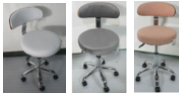 2-Mar-2023Infant Capilene Midweight Base Layer SetFabric / Textile / Garment / Home TextileChoking Hazard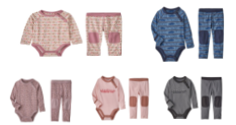 2-Mar-2023Children’s Bamboo PlateFood Contact MaterialHealth Risk Hazard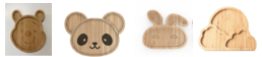 2-Mar-2023RELiON InSight Series® Lithium BatteryElectrical AppliancesBurn Hazard, Fire Hazard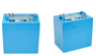 2-Mar-2023Adult Workwear Sweatshirt and HoodieFabric / Textile / Garment / Home TextileBurn Hazard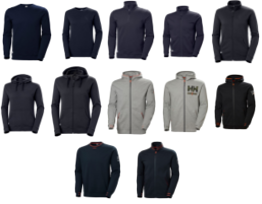 2-Mar-2023Classic Whimsy Children’s PajamaFabric / Textile / Garment / Home TextileBurn Hazard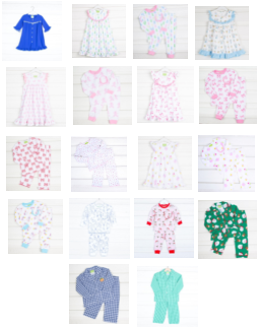 2-Mar-2023Multi-Purpose Kids Bike HelmetSporting Goods / EquipmentInjury Hazard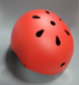 2-Mar-2023CTRL Imperial Wakeboard BindingFootwearFall Hazard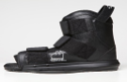 2-Mar-2023DR®Power PRO XL501 Chipper ShredderTools and HardwareLaceration Hazard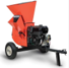 9-Mar-2023YETI Soft Cooler and Gear CaseFabric / Textile / Garment / Home TextileIngestion Hazard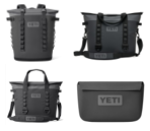 9-Mar-2023Aprepitant Capsule and Lidocaine and Prilocaine CreamPharmacyPoisoning Hazard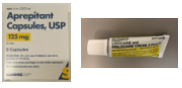 9-Mar-2023SRTH Small Room Tower HeaterHome Electrical AppliancesFire Hazard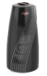 9-Mar-2023Kindred Bravely Bamboo Nursing HoodieFabric / Textile / Garment / Home TextileChoking Hazard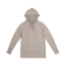 9-Mar-2023Calico Critters® Animal Figure and Set Sold with Bottle and Pacifier AccessoryToys and Childcare ProductsChoking Hazard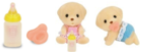 9-Mar-2023Bedsure Electric Heating Blanket and PadHome Electrical AppliancesFire Hazard, Burn Hazard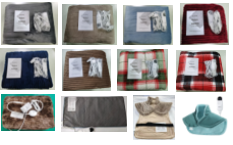 9-Mar-2023Pure Outdoor Cooking SystemOutdoor Living ItemsFire Hazard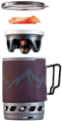 9-Mar-2023Baby Crib BumperToys and Childcare ProductsSuffocation Hazard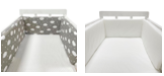 9-Mar-2023Anker 535 Power Bank (PowerCore 20k)Electrical AppliancesFire Hazard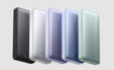 9-Mar-2023Vaunn Medical Bed Assist Rail Adult Bed RailTools and HardwareEntrapment Hazard, Asphyxiation Hazard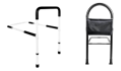 16-Mar-2023Nurtec® ODT (Rimegepant) Orally Disintegrating Tablet, 75mg 8-Unit Dose Blister PackPharmacyPoisoning Hazard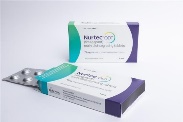 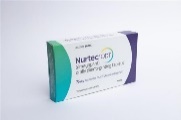 16-Mar-2023Ecoxall Sodium and Potassium HydroxideChemicalsBurn Hazard, Skin Irritation Risk, Eye Irritation Risk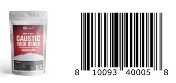 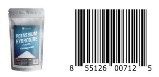 16-Mar-2023Fredericksburg Farms 10 Ounce Scented Candle with Glass LidHousehold ItemsLaceration Hazard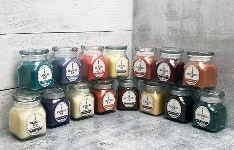 16-Mar-2023Sunbeam® Queen Size Heated BlanketHome Electrical AppliancesBurn Hazard, Fire Hazard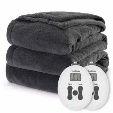 16-Mar-2023STIHL Docking Station Sold with STIHL iMOW® Robotic Lawn MowerElectrical AppliancesFire Hazard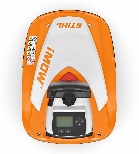 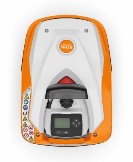 16-Mar-2023IKEA LETTAN MirrorHousehold ItemsLaceration Hazard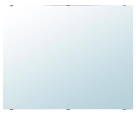 17-Mar-2023Mockingbird Single StrollerToys and Childcare ProductsFall Hazard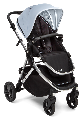 23-Mar-2023Kawasaki FT730V-EFI Lawn Mower EngineTools and HardwareBurn Hazard, Fire Hazard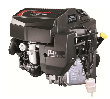 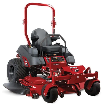 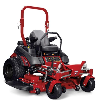 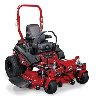 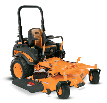 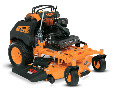 23-Mar-2023Burnham Commercial Natural Gas BoilerMachineryBurn Hazard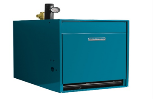 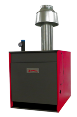 30-Mar-2023Battery Pack and Replacement Battery on XS Series Pulsators, Swimmers, Crazy Kicker, and Flasher Motion Decoy Used for Waterfowl HuntingOutdoor Living ItemsFire Hazard, Burn Hazard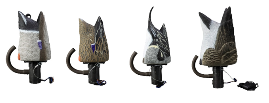 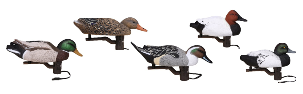 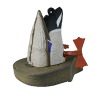 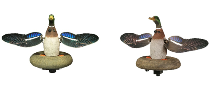 30-Mar-2023STYLR Hair StylerElectrical AppliancesElectric Shock Hazard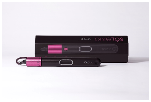 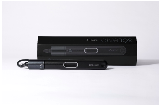 30-Mar-2023Carhartt Men’s Force Relaxed 5 Pocket Work PantsFabric / Textile / Garment / Home TextileFall Hazard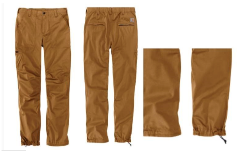 30-Mar-2023Open Cycle UP Ekar, UPPER Ekar, WIDE Ekar and MIND Ekar BicycleSporting Goods / EquipmentCrash Hazard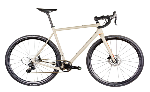 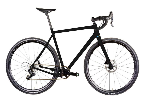 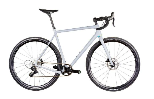 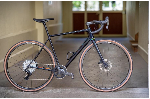 30-Mar-2023Cannondale Tesoro Neo X Speed Electric BicycleSporting Goods / EquipmentFall Hazard, Injury Hazard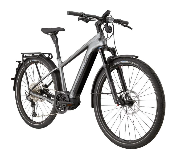 30-Mar-2023Adult Bike HelmetProtective EquipmentInjury Hazard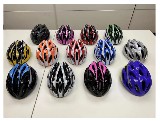 30-Mar-20232-In-1 Outdoor Kids SwingToys and Childcare ProductsFall Hazard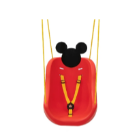 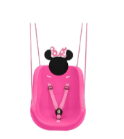 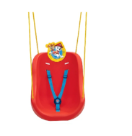 30-Mar-202342-Volt Rogue Self-Balancing Scooter/HoverboardSporting Goods / EquipmentFire Hazard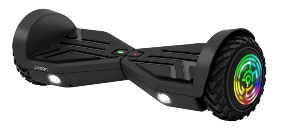 31-Mar-2023The Laundress Fabric ConditionerChemicalsChemical Hazard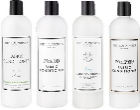 